Hancock County Health Department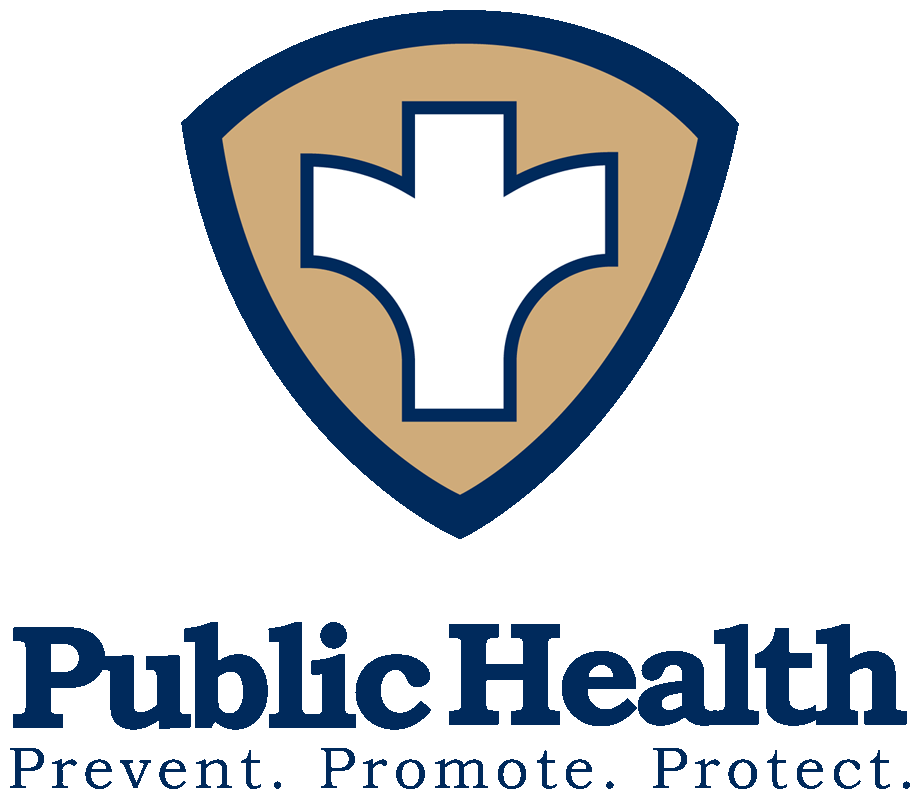 & Home Health Agency 671 Wabash Avenue ~ Carthage, IL 62321217-357-2171Fax 217-357-3562Plan Review ChecklistDATE:___________________________Food Establishment Plan Review Application______  New		     ________ Remodel		________ Change of OwnershipName of Establishment:_______________________________________________Address: ___________________________________________________________Phone Number: _____________________________________________________Name of Owner:_____________________________________________________Mailing Address:_____________________________________________________Telephone:_________________________________________________________Applicant's Name:____________________________________________________Title (owner, manager, arthitect, etc.):____________________________________Mailing Address:______________________________________________________Telephone: __________________________________________________________Hours of Operation: Mon _________ Tues ___________ Wed ____________  Thurs. __________ Fri. __________Sat. _______  Sun. __________Seasonal Operation: 	Months of operation: _____________________Number of seats: ____________    Number of Staff:_______(max per shift)Projected Date for Start of Project: __________Projected Date of Completion of Project:______________Type of Service:        	 Sit Down Meals ______(please check all that apply) 	Take Out __________                     	         	Caterer ___________                                     	Mobile Vendor ___________                                	 Other _____________ (what type _________)Food Preparation reviewCheck categories of Potentially Hazardous Food (PHF's) to be handled, prepared and served.Category										Yes		 No1. Thin meats, poultry, fish, eggs						(hamburger, sliced meats, fillets)					(    )		(    )2. Thick meats, whole poultry	(roast beef, whole turkey, chickens, hams)				(    )		(    )3. Cold processed foods	(salads, sandwiches, vegetables)					(    )		(    )4. Hot processed foods 	( soups, stews, rice/noodles, gravy, chowders, casseroles)		(    )		(    )5. Bakery Goods	(pies, custards, cream fillings & toppings)				(    )		(    )6. Other _______________________________________________Food Supplies1. Provide storage information on the amount of space (in cubic feet) allocated for:	Dry Storage __________________	Refrigerated Storage __________________	Frozen Storage ___________________2. How will dry goods be stored off the floor?____________________________________________________Cold Storage1. Is adequate and approved freezer and refrigeration available to store frozen food and refrigerated foods at 41⁰ and below    YES/NO2. Will raw meats, poultry, seafood be stored in the same refrigerators and freezers with cooked/ready-to-eat foods? 		YES/NOIf YES, how will cross contamination be prevented? ____________________________________________________________________________________________________________________________________________________________________________________________________________________________________________________________3. Is there a bulk ice machine available?    	YES/NOThawing Potentially Hazardous Food:Please indicate by checking the appropriate boxes how frozen potentially hazardous foods (PHF's) in each category will be thawed. More than one method may apply. Also, indicate where thawing will take place.**Frozen Foods: approximately one inch or less = thin, more than an inch = thick.Cooking:List types of cooking equipment:____________________________________________________________________________________________________________________________________________________________________________________________________________________________________________________________________________________________________________________________________________Hot/Cold Holding:1. How will hot PHF's be maintained at 135⁰F or above during the holding for service?Indicate type and number of hot holding units. ____________________________________________________________________________________________________________________________________________________________________________________________________________________________________________________________________________________________________________________________________________Hot holding units are not to be used for cooking food in. The food should be hot when placed into the unit.2. How will cold PHF's be maintained at 41⁰F or below during holding for service?Indicate type and number of cold holding  units.____________________________________________________________________________________________________________________________________________________________________________________________________________________________________________________________CoolingPlease indicate by checking the appropriate boxes how PHF's will be cooled at 41⁰F within 6 hours (135⁰F to 70⁰F in two hours and 70⁰F to 41⁰F in 4 hours). Also, indicate where the cooling will take place.Reheating1.  How will PHF's that are cooked, cooled, and reheated for hot holding, be reheated so that all parts of the food reach a temperature of at least 165⁰F for 15 seconds?Indicate type and number of units used for reheating foods.________________________________________________________________________________________________________________________________________________________________________________________________________________________________________________________________________________________________________________________________________________2. How will reheating food to 165⁰F for hot holding be done rapidly and within 2 hours?________________________________________________________________________________________________________________________________________________________________________________________________________________________________________________________________________________________________________________________________________________Preparation1. Please list categories of foods prepared more than 12 hours in advance of service.________________________________________________________________________________________________________________________________________________________________________________________________________________________________________________________________________________________________________________________________________________2. Will food employees be trained in good food sanitation practices?  YES  /   NOMethod of training?______________________________________________________________________________________________________________________________________________________________________________________________________________________________________________________________	Number of Employees:______________________________3. Will disposable gloves and/or utensils and/or food grade paper be used to prevent handling of ready-to-eat foods?   YES   /   NO4. Is there a written policy to exclude or restrict food workers who are sick or have infected cuts and/or lesions?   YES  /  NOPlease describe: ____________________________________________________________________________________________________________________________________________________________________________________________________________________________________________________________________________________________________________________________________________________5. How will cooking equipments, cutting boards, counter tops, and other food contact surfaces which cannot be submerged in sinks or put through a dishwasher to be sanitized?	Chemical Type: ________________________ Concentration: ________________________	Test Kit:   YES  /   NO6.  Will all produce be washed on-site prior to use?    YES  /   NO 	Is  there a planned location used for washing produce?    YES   /    NoDescribe :____________________________________________________________________________________________________________________________________________________________________________________________________________________________________________________________If not, describe the procedure for cleaning and sanitizing multiple use sinks between uses.____________________________________________________________________________________________________________________________________________________________________________________________________________________________________________________________7. Describe the procedure used for minimizing the length of time PHF's will be kept in the temperature danger zone (41⁰F-135⁰F) during preparation.____________________________________________________________________________________________________________________________________________________________________________________________________________________________________________________________________________________________________________________________________________________8. Will the facility be serving food to highly susceptible population?   YES   /    NO	If yes, how will the temperature of foods be maintained while being transferred between the kitchen and the service area? ____________________________________________________________________________________________________________________________________________________________________________________________________________________________________________________________________________________________________________________Finish Schedule:Applicant must indicate which materials (quarry tile, stainless steep, 4" plastic covered molding, etc.) will be used in the following areas:Insect & Rodent Control:Please check the appropriate boxes.							YES		NO		NA1. Will all outside doors be self-closing and		(   )		(   )		(    )     and rodent proof?2. Are screen doors provided on all entrances                    (   )		(    )		(    )    open to the outside?3. Do all open able windows have a  			(    )		(    )		(     )     minimum #16 mesh screening?4. Is placement of electrocution devices 			(    )		(    )		(      )     identified on the plan?5. Will all pipes and electrical conduit chases		(    )		(     )		(      )     be sealed; ventilation systems exhaust and      intakes protected?6. Is area around building clear of unnecessary 		(    )		(    )		(     )   brush & other harborage?7. Will air curtains be used?				(     )		(     )		(     )     If yes, where?_______________GARBAGE & REFUSE:							YES		NO		NA	Inside1. Will refuse be stored inside?				(    )		(    )		(    )	If so, where? _____________2. Is there an area designated for garbage 		(    )		(    )		(    )     can or floor mat cleaning?	Outside1. Will a dumpster be used?				(    )		(    )		(    )	Number _____   Size_____	Frequency of pickup _____________2. Will a compactor be used?				(    )		(    )		(    )	Number _____  Size _____	Frequency of pickup_________3. Will garbage cans be stored outside?			(     )		(     )		(     )4. Describe surface and location where dumpster/compactor/garbage cans are to be stored.	___________________________________________________________________________________________________________________________________________________________5. Describe location of grease storage receptacle._______________________________________________________________________________________________________________________________________________________________________________________________________________________________________________________________								YES		NO		NA6. Is there an area to store recycled containers?			(    )		(    )		(    )	Describe: ____________________________________________________________________________________________________________________________________________________Indicate what materials are required to be recycled.(   )  Glass(   )  Metal(   )  Paper(   )  Cardboard(   )  Plastic7. Is there any area to store returnable damaged goods?		(     )		(    )		(    )PLUMPINGAll plumping must be done by a licensed plumbing contractor in the state of Illinois.Plumber being used: ____________________________	License number: ________________________A request will be made by the local health department for a plumbing inspection by the Illinois State Plumbing Inspector.WATER SUPPLY:1. Is water supply public (    )   or private  (    )?2. If private, has the source been approved?   YES   /   NO    /    PENDING3. Is ice made on the premises (   )   or purchased commercially (    ) ?	If made on premise, are specifications for the ice machine provided?  YES  /  NO    Describe provision for ice scoop storage: ________________________________________________________________________________________________________________________________________________________________________________________________________   Provide location of ice maker or bagging operation.____________________________________________________________________________________________________________________________________________________________________________________________________________________________________________________4. What is the capacity of the hot water generator? _________________________________________5. Is the hot water generator sufficient for the needs of the establishment?   YES   /   NO6. Is there a water treatment device?    YES  /   NO	If yes, how will the device be inspected & serviced? __________________________________________________________________________________________________________________________________________________________________________7. How are backflow prevention devices inspected and serviced? __________________________________________________________________________________________________________________________________________________________________________SEWAGE DISPOSAL1. Is the building connected to a municipal sewer?          YES    /    NO2. If no, is the private disposal system approved?             YES   /    NO3. Are grease traps provided?			              YES   /    NO    If yes, where? __________________________________________________________________    Provide schedule for cleaning & maintenance. __________________________________________________________________________________________________________________________DRESSING ROOMS1. Are dressing rooms provided for employees?         YES   /    NO2. Describe storage facilities for employee's personal belongings (i.e. purse, coats, boots, umbrellas, etc.)__________________________________________________________________________________________________________________________________________________________________________GENERAL1. Are insecticides/rodentcides stored separately from cleaning and sanitizing agents?  YES  /   NO	Indicate location: _____________________________________________________2. Are all toxics for use on premise or for retail sale (this includes personal medications), stored away from food preparation and storage area?   YES  /   NO3. Are containers constructed of safe materials to store bulk food products?    YES  /   NO	Indicate type: ____________________________________________________________SINKS: 1. Is a mop sink present?    YES  /   NO	If no, please describe facility for cleaning of mops and other equipment.______________________________________________________________________________________________________________________________________________________________________2. If the menu dictates, is a food preparation sink present?    YES   /   NODISHWASHING FACILITIES1. Will sinks or a dishwasher be used for warewashing?	Dishwasher 		(   )	2 Compartment sink 	(    )	3 Compartment sink 	(    )2. Dishwasher	Type of sanitation used:		Hot water (temp. provided) ___________________________		Booster Heat ___________________________		Chemical Type _________________________	Is ventilation provided?   YES   /   NO3. Do all dish machines have templates with operating instructions?     YES   /   NO4. Do all machines have temperature/pressure gauges as required that are accurately working? 	YES   /    NO5. Does the largest pot and pan fit into each compartment of the pot sink?    YES   /    NO	If no, what is the procedure for manual cleaning and sanitizing? __________________________________________________________________________________________________________________________________________________________________________________6. Are there drain boards on both ends of the pot sink?    YES  /   NO7. What type of sanitizer is used?	Chlorine			(   )	Iodine				(   )	Quaternary Ammonium	           	(   )	Hot water			(   )	Other: ___________		(   )HANDWASHING/TOILET FACILITIES:1. Is there a hand washing sink in each food preparation and ware washing area?  	YES   /   NO2. Do all hand washing sinks, including those in the restrooms, have a mixing valve or combination faucet?     YES   /   NO3. Do self-closing metering faucets provide a flow of water for at least 15 seconds without the need to reactivate the faucet?    YES   /   NO4. Is hand cleanser available at all hand washing sinks?    YES   /   NO5. Are hand drying facilities (paper towels, air blowers, etc.) available at all hand washing sinks?  		YES  /   NO6. Are covered waste receptacles available in each restroom?    YES   /   NO7.  Is hot and cold running water under pressure available at each hand washing sink?   YES   /   No8. Are all toilet room doors self closing?    YES   /   NO9. Are all toilet rooms equipped with adequate ventilation?   YES   /   NO10. If required, is a hand washing sign posted in each employee restroom?   YES  /   NOSTATEMENT: I hereby certify that the above information is correct, and I fully understand that any deviation from the above without prior approval from the regulatory authority may nullify the plan approval.  Approval of these plans and specifications does not indicate compliance with any other code, law, or regulations that may be required - federal, state, or local. It further does not constitute endorsement or acceptance of the completed establishment (structure or equipment). A pre-opening inspection of the establishment with equipment will be necessary to determine if it complies with local and state laws governing food service establishments.Signature(s): ____________________________________________________________	          ____________________________________________________________		Owner(s) or responsible representative(s)Date:	         _________________________________Thawing Method*Thick Frozen Foods*Thin Frozen FoodsRefrigerationRunning Water (less than 70⁰FMicrowave (as part of the cooking process)Cooked from frozen stateOther (describe)COOLING METHODTHICK MEATSTHIN MEATSSOUPS/GRAVYCASSEROLESRICE/NOODLESShallow PanIce BathsReduce Volume or SizeRapid ChillOther (describe)AreaFloorCovingWallsCeilingKitchenBarFood StorageOther StorageToilet RoomsDressing RoomsGarbage & Refuse StorageMop Service AreaWare Washing AreaWalk-in refrigerators & freezers